В целях уточнения отдельных положений приказа Министерства транспорта и дорожного строительства Камчатского края № 404-п от 31.10.2016 «Об утверждении форм документов для предоставления субсидий юридическим лицам, осуществляющим деятельность в сфере воздушных межмуниципальных перевозок населения в Камчатском крае, в целях возмещения части затрат на аэропортовую деятельность»ПРИКАЗЫВАЮ: 	1. Внести в приказ Министерства транспорта и дорожного строительства Камчатского края № 404-п от 31.10.2016 «Об утверждении форм документов для предоставления субсидий юридическим лицам, осуществляющим деятельность в сфере воздушных межмуниципальных перевозок населения в Камчатском крае, в целях возмещения части затрат на аэропортовую деятельность» следующие изменения:	1.1. В части 1.1. слова «соглашения о предоставлении» заменить на «отчета об использовании»;	1.2. приложение 1 изложить в редакции, согласно приложению 1 к настоящему приказу.Министр							 	                              В.В. КаюмовПриложение № 1к приказу Министерства транспорта и дорожного строительства Камчатского края от декабря  2016 года  №  -пФорма отчета об использовании субсидий (наименование предприятия)на ____________________________ 20__ год (месяц) (руб.)Исполнитель:______________тел._______________________"__" ___________ 20__ г.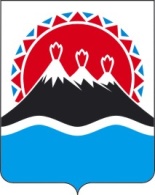 МИНИСТЕРСТВО 
ТРАНСПОРТА И ДОРОЖНОГО 
СТРОИТЕЛЬСТВА КАМЧАТСКОГО КРАЯ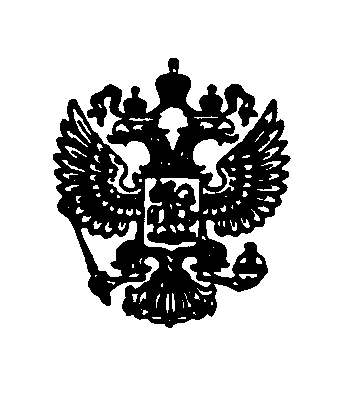 ПРИКАЗ №  -п г. Петропавловск – Камчатский                                                            2016 годаО внесении изменений в приказ № 404-п от 31.10.2016 «Об утверждении форм документов для предоставления субсидий юридическим лицам, осуществляющим деятельность в сфере воздушных межмуниципальных перевозок населения в Камчатском крае, в целях возмещения части затрат на аэропортовую деятельность» Nп/пЦелевое направление расходов(наименование мероприятия, работы, услуги и т.д.)Фактические расходы с перечнем подтверждающих платежных документов (номера и даты договоров, актов приемки, платежных поручений, иных документов, подтверждающих затраты)Суммафактических расходовРуководитель__________________________(подпись)_______________________(расшифровка подписи)Главный бухгалтерм.п.___________________________(подпись)________________________(расшифровка подписи)